The project is supported by: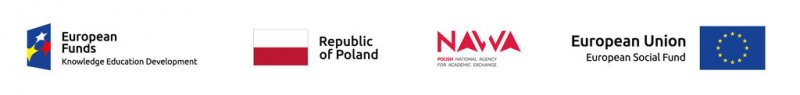 Scientific Activity Support Office (COBN) invites Ph.D. Students and young Academics Staff Member for taking a part in PROM Programme - International scholarship exchange for doctoral students and academic staff which is founded by the Polish National Agency for Academic Exchange.You can apply for three forms of scientific activity:• 10-days visits for obtaining materials for a Ph.D. thesis/scientific article; carry out measurements with the use of unique equipment or database which is unavailable (or difficult to obtain) in one’s home country; participating in the preparation of an international grant application (5 vacancies for Ph.D. Students)• 5-days visits for participation in research consultation with experts from the Wrocław University of Economics (seminars, workshops) (6 vacancies for Ph.D. Students and 1 vacancy for Academic Staff Member)• 8-days visit for conducting classes during the Ph.D. Student Summer School (3 vacancies for Academic Staff Member)• 8-days visit for Ph.D. Student Summer School (17 vacancies for Ph.D. Students)Rules of financing:The project requires flat rates for travel expenses and subsistence costs according to the rates included at the table. Total amount of the scholarship covers:1. Travel expenses, health insurance, third-party insurance, accident insurance, visa fees and costs of establishing residency (depending on the distance between the place of residence of a participant and the Wrocław University of Economics)2. Cost of subsistence which can be spent on catering or accommodation (depending on the number of days of stay).Table 1 - Travel expenses, health insurance, third-party insurance, accident insurance, visa fees and costs of establishing residencyDistances have been calculated with the use of Erasmus+ Distance Calculator https://ec.europa.eu/programmes/erasmus-plus/resources/distance-calculator_enTable 2 - Cost of subsistenceThe scholarship process:1. Appling the electronic form2. The activity required from the Beneficiary if obtain the scholarship:a. Deliver all the data required for the agreementb. Sign the agreementc. Fill the Declaration of the Project Participantd. Purchase the ticket and hotel reservation3. Formal issues connected with the end of the scholarship exchange:a. Fulfilling Evaluation survey – delivered on the last day of stay at Wrocław University of Economicsb. Fulfilling Trip settlement form- delivered on the last day of stay at Wrocław University of EconomicsAttachments can be found at:http://www.ue.wroc.pl/badania/19740/prom_wersja_ze_zwiekszonym_kontrastem.htmlMore information about the PROM Programme can be found at - https://nawa.gov.pl/en/institutions/prom-programmeIn case of any question contact with: cobn@ue.wroc.plThe distance in a straight line between the place of residence of a participant and the location of stay (in km):The fixed amount per person: less than 500 PLN 1,000.00 500 - 999 PLN 2,000.00 1,000 – 2,999PLN 3,000.00 3,000 – 6,000PLN 4,000.00 greater than 6,000PLN 5,000.00The number of days of stay The fixed amount per person 5 PLN 4,000.00 8 PLN 5,260.00 10 PLN 6 100,00Type of the activityHyperlink to the form:PhD Students: 10-days visit for obtaining materials, carry out measurements, participating in the preparation for an international grant applicationPhD Students: 5-days visit for participation in research seminars with experts from Wrocław University of Economics (seminars, workshops)Academic Staff Members: 5-days visit for participation in specialist scientific consultations with experts from Wrocław University of Economics (seminars, workshops)Open recruitment: 18 January - 1 February, 2019https://goo.gl/forms/mh3gr5WKCu9NgFbG3Academic Staff Members: for conducting classes during Ph.D Students Summer SchoolOpen recruitment: 18 January - 1 February, 2019https://goo.gl/forms/iVgJhRC6UtMAUxI03Ph.D. Students for participation in Ph.D. Students Summer School scheduled for July, 2019:Open recruitment: 18 January - 15 April, 2019https://goo.gl/forms/02ZBINxpODWGWBHi2